国際ロータリー第２７９０地区青少年交換プログラム志願書（長期交換用）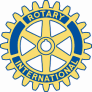 志願者氏名　　　　　　　　　　　　　　　を志願させます。　　保護者氏名　　　　　　　　　　　　　　㊞志願者ふりがな氏名性別男女保護者ふりがな氏名志願者生年月日（西暦）年　　　月　　　日生　年　　　月　　　日生　年　　　月　　　日生　年　　　月　　　日生　年　　　月　　　日生　保護者生年月日（西暦）年　　　月　　　日生　年　　　月　　　日生　年　　　月　　　日生　年　　　月　　　日生　年　　　月　　　日生　志願者本籍保護者続　　柄志願者現住所〒〒〒〒〒保護者職業志願者TEL保護者現住所(〒　　　　　　　　　)(〒　　　　　　　　　)(〒　　　　　　　　　)(〒　　　　　　　　　)(〒　　　　　　　　　)志願者FAX保護者TEL志願者携帯番号保護者携帯番号志願者E-mail保護者E-mail志願者学校名学年保護者ロータリー会員であるないあるない会員の場合所属クラブ会員の場合所属クラブ家族欄続柄氏名年齢学歴学歴学歴学歴職　業《出来るだけ詳細に記入して下さい。本人は、家族欄に記入しなくて結構です。》職　業《出来るだけ詳細に記入して下さい。本人は、家族欄に記入しなくて結構です。》職　業《出来るだけ詳細に記入して下さい。本人は、家族欄に記入しなくて結構です。》職　業《出来るだけ詳細に記入して下さい。本人は、家族欄に記入しなくて結構です。》職　業《出来るだけ詳細に記入して下さい。本人は、家族欄に記入しなくて結構です。》職　業《出来るだけ詳細に記入して下さい。本人は、家族欄に記入しなくて結構です。》家族欄父家族欄母志願者写真貼り付け欄サイズ(5cm×5cm)志願者写真貼り付け欄サイズ(5cm×5cm)家族欄志願者写真貼り付け欄サイズ(5cm×5cm)志願者写真貼り付け欄サイズ(5cm×5cm)家族欄志願者写真貼り付け欄サイズ(5cm×5cm)志願者写真貼り付け欄サイズ(5cm×5cm)家族欄志願者写真貼り付け欄サイズ(5cm×5cm)志願者写真貼り付け欄サイズ(5cm×5cm)家族欄志願者写真貼り付け欄サイズ(5cm×5cm)志願者写真貼り付け欄サイズ(5cm×5cm)家族欄志願者写真貼り付け欄サイズ(5cm×5cm)志願者写真貼り付け欄サイズ(5cm×5cm)好きな教科好きな教科クラブ活動クラブ活動褒賞及び生徒会役職名褒賞及び生徒会役職名趣　味及び特　技趣　味及び特　技交換学生としてのあなたの抱　負交換学生としてのあなたの抱　負あなたの将来の希望あなたの将来の希望スポンサークラブ名：　　　　　　　　　　ロータリークラブスポンサークラブ名：　　　　　　　　　　ロータリークラブスポンサークラブ名：　　　　　　　　　　ロータリークラブスポンサークラブ名：　　　　　　　　　　ロータリークラブスポンサークラブ名：　　　　　　　　　　ロータリークラブスポンサークラブ名：　　　　　　　　　　ロータリークラブスポンサークラブ名：　　　　　　　　　　ロータリークラブスポンサークラブ名：　　　　　　　　　　ロータリークラブスポンサークラブ名：　　　　　　　　　　ロータリークラブスポンサークラブ名：　　　　　　　　　　ロータリークラブスポンサークラブ名：　　　　　　　　　　ロータリークラブスポンサークラブ名：　　　　　　　　　　ロータリークラブスポンサークラブ名：　　　　　　　　　　ロータリークラブスポンサークラブ名：　　　　　　　　　　ロータリークラブ志願者氏名：志願者氏名：志願者氏名：志願者氏名：志願者氏名：志願者氏名：志願者氏名：志願者氏名：健康証明身長・　　　cm・　　　cm・　　　cm体重体重・　　　kg・　　　kg・　　　kg・　　　kg胸囲胸囲胸囲・　　　cm・　　　cm健康証明ツベルクリン反応最終判定陽性　・　疑陽性　・　陰性陽性　・　疑陽性　・　陰性陽性　・　疑陽性　・　陰性陽性　・　疑陽性　・　陰性陽性　・　疑陽性　・　陰性視力左左(　　　　)(　　　　)(　　　　)右右(　　　　)健康証明ツベルクリン反応最終判定平成　　　年　　　月　　　日平成　　　年　　　月　　　日平成　　　年　　　月　　　日平成　　　年　　　月　　　日平成　　　年　　　月　　　日平成　　　年　　　月　　　日色神正常　・　色弱（　　　　　　　　　　）色盲（　　　　　　　　　　　）・　全色盲正常　・　色弱（　　　　　　　　　　）色盲（　　　　　　　　　　　）・　全色盲正常　・　色弱（　　　　　　　　　　）色盲（　　　　　　　　　　　）・　全色盲正常　・　色弱（　　　　　　　　　　）色盲（　　　　　　　　　　　）・　全色盲正常　・　色弱（　　　　　　　　　　）色盲（　　　　　　　　　　　）・　全色盲正常　・　色弱（　　　　　　　　　　）色盲（　　　　　　　　　　　）・　全色盲正常　・　色弱（　　　　　　　　　　）色盲（　　　　　　　　　　　）・　全色盲健康証明Ｘ線検査エックス線像エックス線像エックス線像エックス線像エックス線像エックス線像身体障害区分区分区分区分異常の有無異常の有無異常の有無健康証明Ｘ線検査直接（撮影年月日）直接（撮影年月日）直接（撮影年月日）直接（撮影年月日）直接（撮影年月日）直接（撮影年月日）身体障害運動運動運動運動有　・　無有　・　無有　・　無健康証明Ｘ線検査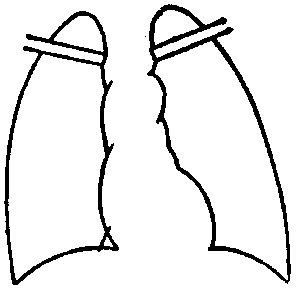 身体障害視覚視覚視覚視覚有　・　無有　・　無有　・　無健康証明Ｘ線検査身体障害聴覚聴覚聴覚聴覚有　・　無有　・　無有　・　無健康証明Ｘ線検査身体障害言語言語言語言語有　・　無有　・　無有　・　無健康証明Ｘ線検査身体障害歯歯歯歯有　・　無有　・　無有　・　無健康証明Ｘ線検査身体障害異常の場合の具体的内容異常の場合の具体的内容異常の場合の具体的内容健康証明Ｘ線検査間接（撮影番号）間接（撮影番号）間接（撮影番号）間接（撮影番号）間接（撮影番号）間接（撮影番号）身体障害異常の場合の具体的内容異常の場合の具体的内容異常の場合の具体的内容健康証明Ｘ線検査所見身体障害異常の場合の具体的内容異常の場合の具体的内容異常の場合の具体的内容健康証明Ｘ線検査健康　・　要観察　・　要医療健康　・　要観察　・　要医療健康　・　要観察　・　要医療健康　・　要観察　・　要医療健康　・　要観察　・　要医療健康　・　要観察　・　要医療身体障害異常の場合の具体的内容異常の場合の具体的内容異常の場合の具体的内容健康証明既往症肺結核　　　　　　才、　　リュウマチ　　　　　才その他の		　　　 小児麻痺　　　　　　才結核疾患	　　　　 才、　 てんかん　　　　　　才(　　　　　　　　　)　　　神経症　　　　　　　才気管支喘息　　　　才、　 精神病　　　　　　　才心疾患　　　　　　才、　 その他　　　　　　　才腎疾患　　　　　　才肺結核　　　　　　才、　　リュウマチ　　　　　才その他の		　　　 小児麻痺　　　　　　才結核疾患	　　　　 才、　 てんかん　　　　　　才(　　　　　　　　　)　　　神経症　　　　　　　才気管支喘息　　　　才、　 精神病　　　　　　　才心疾患　　　　　　才、　 その他　　　　　　　才腎疾患　　　　　　才肺結核　　　　　　才、　　リュウマチ　　　　　才その他の		　　　 小児麻痺　　　　　　才結核疾患	　　　　 才、　 てんかん　　　　　　才(　　　　　　　　　)　　　神経症　　　　　　　才気管支喘息　　　　才、　 精神病　　　　　　　才心疾患　　　　　　才、　 その他　　　　　　　才腎疾患　　　　　　才肺結核　　　　　　才、　　リュウマチ　　　　　才その他の		　　　 小児麻痺　　　　　　才結核疾患	　　　　 才、　 てんかん　　　　　　才(　　　　　　　　　)　　　神経症　　　　　　　才気管支喘息　　　　才、　 精神病　　　　　　　才心疾患　　　　　　才、　 その他　　　　　　　才腎疾患　　　　　　才肺結核　　　　　　才、　　リュウマチ　　　　　才その他の		　　　 小児麻痺　　　　　　才結核疾患	　　　　 才、　 てんかん　　　　　　才(　　　　　　　　　)　　　神経症　　　　　　　才気管支喘息　　　　才、　 精神病　　　　　　　才心疾患　　　　　　才、　 その他　　　　　　　才腎疾患　　　　　　才肺結核　　　　　　才、　　リュウマチ　　　　　才その他の		　　　 小児麻痺　　　　　　才結核疾患	　　　　 才、　 てんかん　　　　　　才(　　　　　　　　　)　　　神経症　　　　　　　才気管支喘息　　　　才、　 精神病　　　　　　　才心疾患　　　　　　才、　 その他　　　　　　　才腎疾患　　　　　　才肺結核　　　　　　才、　　リュウマチ　　　　　才その他の		　　　 小児麻痺　　　　　　才結核疾患	　　　　 才、　 てんかん　　　　　　才(　　　　　　　　　)　　　神経症　　　　　　　才気管支喘息　　　　才、　 精神病　　　　　　　才心疾患　　　　　　才、　 その他　　　　　　　才腎疾患　　　　　　才本志願者は、一年間の海外交換生活に耐え得る健康体であることを証明します。校医				　　　㊞本志願者は、一年間の海外交換生活に耐え得る健康体であることを証明します。校医				　　　㊞本志願者は、一年間の海外交換生活に耐え得る健康体であることを証明します。校医				　　　㊞本志願者は、一年間の海外交換生活に耐え得る健康体であることを証明します。校医				　　　㊞本志願者は、一年間の海外交換生活に耐え得る健康体であることを証明します。校医				　　　㊞本志願者は、一年間の海外交換生活に耐え得る健康体であることを証明します。校医				　　　㊞本志願者は、一年間の海外交換生活に耐え得る健康体であることを証明します。校医				　　　㊞学校長の推薦理由学校長の推薦理由担任教師の意見担任教師の意見（どちらかに☑を入れてください。）□　本校は、上記志願者をロータリー青少年交換候補生として推薦し、且つ、来日学生の受入れを承認します。□　本校は、上記志願者をロータリー青少年交換候補生として推薦します。令和　　　年　　　月　　　日	高等学校名　				所在地　				学校長名							㊞				電話番号　（どちらかに☑を入れてください。）□　本校は、上記志願者をロータリー青少年交換候補生として推薦し、且つ、来日学生の受入れを承認します。□　本校は、上記志願者をロータリー青少年交換候補生として推薦します。令和　　　年　　　月　　　日	高等学校名　				所在地　				学校長名							㊞				電話番号　（どちらかに☑を入れてください。）□　本校は、上記志願者をロータリー青少年交換候補生として推薦し、且つ、来日学生の受入れを承認します。□　本校は、上記志願者をロータリー青少年交換候補生として推薦します。令和　　　年　　　月　　　日	高等学校名　				所在地　				学校長名							㊞				電話番号　（どちらかに☑を入れてください。）□　本校は、上記志願者をロータリー青少年交換候補生として推薦し、且つ、来日学生の受入れを承認します。□　本校は、上記志願者をロータリー青少年交換候補生として推薦します。令和　　　年　　　月　　　日	高等学校名　				所在地　				学校長名							㊞				電話番号　（どちらかに☑を入れてください。）□　本校は、上記志願者をロータリー青少年交換候補生として推薦し、且つ、来日学生の受入れを承認します。□　本校は、上記志願者をロータリー青少年交換候補生として推薦します。令和　　　年　　　月　　　日	高等学校名　				所在地　				学校長名							㊞				電話番号　（どちらかに☑を入れてください。）□　本校は、上記志願者をロータリー青少年交換候補生として推薦し、且つ、来日学生の受入れを承認します。□　本校は、上記志願者をロータリー青少年交換候補生として推薦します。令和　　　年　　　月　　　日	高等学校名　				所在地　				学校長名							㊞				電話番号　（どちらかに☑を入れてください。）□　本校は、上記志願者をロータリー青少年交換候補生として推薦し、且つ、来日学生の受入れを承認します。□　本校は、上記志願者をロータリー青少年交換候補生として推薦します。令和　　　年　　　月　　　日	高等学校名　				所在地　				学校長名							㊞				電話番号　（どちらかに☑を入れてください。）□　本校は、上記志願者をロータリー青少年交換候補生として推薦し、且つ、来日学生の受入れを承認します。□　本校は、上記志願者をロータリー青少年交換候補生として推薦します。令和　　　年　　　月　　　日	高等学校名　				所在地　				学校長名							㊞				電話番号　（どちらかに☑を入れてください。）□　本校は、上記志願者をロータリー青少年交換候補生として推薦し、且つ、来日学生の受入れを承認します。□　本校は、上記志願者をロータリー青少年交換候補生として推薦します。令和　　　年　　　月　　　日	高等学校名　				所在地　				学校長名							㊞				電話番号　（どちらかに☑を入れてください。）□　本校は、上記志願者をロータリー青少年交換候補生として推薦し、且つ、来日学生の受入れを承認します。□　本校は、上記志願者をロータリー青少年交換候補生として推薦します。令和　　　年　　　月　　　日	高等学校名　				所在地　				学校長名							㊞				電話番号　（どちらかに☑を入れてください。）□　本校は、上記志願者をロータリー青少年交換候補生として推薦し、且つ、来日学生の受入れを承認します。□　本校は、上記志願者をロータリー青少年交換候補生として推薦します。令和　　　年　　　月　　　日	高等学校名　				所在地　				学校長名							㊞				電話番号　（どちらかに☑を入れてください。）□　本校は、上記志願者をロータリー青少年交換候補生として推薦し、且つ、来日学生の受入れを承認します。□　本校は、上記志願者をロータリー青少年交換候補生として推薦します。令和　　　年　　　月　　　日	高等学校名　				所在地　				学校長名							㊞				電話番号　（どちらかに☑を入れてください。）□　本校は、上記志願者をロータリー青少年交換候補生として推薦し、且つ、来日学生の受入れを承認します。□　本校は、上記志願者をロータリー青少年交換候補生として推薦します。令和　　　年　　　月　　　日	高等学校名　				所在地　				学校長名							㊞				電話番号　（どちらかに☑を入れてください。）□　本校は、上記志願者をロータリー青少年交換候補生として推薦し、且つ、来日学生の受入れを承認します。□　本校は、上記志願者をロータリー青少年交換候補生として推薦します。令和　　　年　　　月　　　日	高等学校名　				所在地　				学校長名							㊞				電話番号　（どちらかに☑を入れてください。）□　本校は、上記志願者をロータリー青少年交換候補生として推薦し、且つ、来日学生の受入れを承認します。□　本校は、上記志願者をロータリー青少年交換候補生として推薦します。令和　　　年　　　月　　　日	高等学校名　				所在地　				学校長名							㊞				電話番号　（どちらかに☑を入れてください。）□　本校は、上記志願者をロータリー青少年交換候補生として推薦し、且つ、来日学生の受入れを承認します。□　本校は、上記志願者をロータリー青少年交換候補生として推薦します。令和　　　年　　　月　　　日	高等学校名　				所在地　				学校長名							㊞				電話番号　スポンサークラブの推薦理由スポンサークラブの推薦理由当クラブは、上記志願者をロータリー青少年交換候補生として推薦いたします。上記志願者が地区選考で交換候補生として承認された場合には、当クラブの「親善大使」として交換生活を享受できるようスポンサーし、且つ、地区より受入れ高校生の配置を受けた場合は、責任をもってホストすることを誓約致します。令和　　　年　　　月　　　日　		　　　　　　　　　　　　　　ロータリークラブ会長	　　　　　　　　　　　　　	　　　㊞　　会長エレクト	　　　　　　　　　　　　　	　　　㊞　　当クラブは、上記志願者をロータリー青少年交換候補生として推薦いたします。上記志願者が地区選考で交換候補生として承認された場合には、当クラブの「親善大使」として交換生活を享受できるようスポンサーし、且つ、地区より受入れ高校生の配置を受けた場合は、責任をもってホストすることを誓約致します。令和　　　年　　　月　　　日　		　　　　　　　　　　　　　　ロータリークラブ会長	　　　　　　　　　　　　　	　　　㊞　　会長エレクト	　　　　　　　　　　　　　	　　　㊞　　当クラブは、上記志願者をロータリー青少年交換候補生として推薦いたします。上記志願者が地区選考で交換候補生として承認された場合には、当クラブの「親善大使」として交換生活を享受できるようスポンサーし、且つ、地区より受入れ高校生の配置を受けた場合は、責任をもってホストすることを誓約致します。令和　　　年　　　月　　　日　		　　　　　　　　　　　　　　ロータリークラブ会長	　　　　　　　　　　　　　	　　　㊞　　会長エレクト	　　　　　　　　　　　　　	　　　㊞　　当クラブは、上記志願者をロータリー青少年交換候補生として推薦いたします。上記志願者が地区選考で交換候補生として承認された場合には、当クラブの「親善大使」として交換生活を享受できるようスポンサーし、且つ、地区より受入れ高校生の配置を受けた場合は、責任をもってホストすることを誓約致します。令和　　　年　　　月　　　日　		　　　　　　　　　　　　　　ロータリークラブ会長	　　　　　　　　　　　　　	　　　㊞　　会長エレクト	　　　　　　　　　　　　　	　　　㊞　　当クラブは、上記志願者をロータリー青少年交換候補生として推薦いたします。上記志願者が地区選考で交換候補生として承認された場合には、当クラブの「親善大使」として交換生活を享受できるようスポンサーし、且つ、地区より受入れ高校生の配置を受けた場合は、責任をもってホストすることを誓約致します。令和　　　年　　　月　　　日　		　　　　　　　　　　　　　　ロータリークラブ会長	　　　　　　　　　　　　　	　　　㊞　　会長エレクト	　　　　　　　　　　　　　	　　　㊞　　当クラブは、上記志願者をロータリー青少年交換候補生として推薦いたします。上記志願者が地区選考で交換候補生として承認された場合には、当クラブの「親善大使」として交換生活を享受できるようスポンサーし、且つ、地区より受入れ高校生の配置を受けた場合は、責任をもってホストすることを誓約致します。令和　　　年　　　月　　　日　		　　　　　　　　　　　　　　ロータリークラブ会長	　　　　　　　　　　　　　	　　　㊞　　会長エレクト	　　　　　　　　　　　　　	　　　㊞　　当クラブは、上記志願者をロータリー青少年交換候補生として推薦いたします。上記志願者が地区選考で交換候補生として承認された場合には、当クラブの「親善大使」として交換生活を享受できるようスポンサーし、且つ、地区より受入れ高校生の配置を受けた場合は、責任をもってホストすることを誓約致します。令和　　　年　　　月　　　日　		　　　　　　　　　　　　　　ロータリークラブ会長	　　　　　　　　　　　　　	　　　㊞　　会長エレクト	　　　　　　　　　　　　　	　　　㊞　　当クラブは、上記志願者をロータリー青少年交換候補生として推薦いたします。上記志願者が地区選考で交換候補生として承認された場合には、当クラブの「親善大使」として交換生活を享受できるようスポンサーし、且つ、地区より受入れ高校生の配置を受けた場合は、責任をもってホストすることを誓約致します。令和　　　年　　　月　　　日　		　　　　　　　　　　　　　　ロータリークラブ会長	　　　　　　　　　　　　　	　　　㊞　　会長エレクト	　　　　　　　　　　　　　	　　　㊞　　当クラブは、上記志願者をロータリー青少年交換候補生として推薦いたします。上記志願者が地区選考で交換候補生として承認された場合には、当クラブの「親善大使」として交換生活を享受できるようスポンサーし、且つ、地区より受入れ高校生の配置を受けた場合は、責任をもってホストすることを誓約致します。令和　　　年　　　月　　　日　		　　　　　　　　　　　　　　ロータリークラブ会長	　　　　　　　　　　　　　	　　　㊞　　会長エレクト	　　　　　　　　　　　　　	　　　㊞　　当クラブは、上記志願者をロータリー青少年交換候補生として推薦いたします。上記志願者が地区選考で交換候補生として承認された場合には、当クラブの「親善大使」として交換生活を享受できるようスポンサーし、且つ、地区より受入れ高校生の配置を受けた場合は、責任をもってホストすることを誓約致します。令和　　　年　　　月　　　日　		　　　　　　　　　　　　　　ロータリークラブ会長	　　　　　　　　　　　　　	　　　㊞　　会長エレクト	　　　　　　　　　　　　　	　　　㊞　　当クラブは、上記志願者をロータリー青少年交換候補生として推薦いたします。上記志願者が地区選考で交換候補生として承認された場合には、当クラブの「親善大使」として交換生活を享受できるようスポンサーし、且つ、地区より受入れ高校生の配置を受けた場合は、責任をもってホストすることを誓約致します。令和　　　年　　　月　　　日　		　　　　　　　　　　　　　　ロータリークラブ会長	　　　　　　　　　　　　　	　　　㊞　　会長エレクト	　　　　　　　　　　　　　	　　　㊞　　当クラブは、上記志願者をロータリー青少年交換候補生として推薦いたします。上記志願者が地区選考で交換候補生として承認された場合には、当クラブの「親善大使」として交換生活を享受できるようスポンサーし、且つ、地区より受入れ高校生の配置を受けた場合は、責任をもってホストすることを誓約致します。令和　　　年　　　月　　　日　		　　　　　　　　　　　　　　ロータリークラブ会長	　　　　　　　　　　　　　	　　　㊞　　会長エレクト	　　　　　　　　　　　　　	　　　㊞　　当クラブは、上記志願者をロータリー青少年交換候補生として推薦いたします。上記志願者が地区選考で交換候補生として承認された場合には、当クラブの「親善大使」として交換生活を享受できるようスポンサーし、且つ、地区より受入れ高校生の配置を受けた場合は、責任をもってホストすることを誓約致します。令和　　　年　　　月　　　日　		　　　　　　　　　　　　　　ロータリークラブ会長	　　　　　　　　　　　　　	　　　㊞　　会長エレクト	　　　　　　　　　　　　　	　　　㊞　　当クラブは、上記志願者をロータリー青少年交換候補生として推薦いたします。上記志願者が地区選考で交換候補生として承認された場合には、当クラブの「親善大使」として交換生活を享受できるようスポンサーし、且つ、地区より受入れ高校生の配置を受けた場合は、責任をもってホストすることを誓約致します。令和　　　年　　　月　　　日　		　　　　　　　　　　　　　　ロータリークラブ会長	　　　　　　　　　　　　　	　　　㊞　　会長エレクト	　　　　　　　　　　　　　	　　　㊞　　当クラブは、上記志願者をロータリー青少年交換候補生として推薦いたします。上記志願者が地区選考で交換候補生として承認された場合には、当クラブの「親善大使」として交換生活を享受できるようスポンサーし、且つ、地区より受入れ高校生の配置を受けた場合は、責任をもってホストすることを誓約致します。令和　　　年　　　月　　　日　		　　　　　　　　　　　　　　ロータリークラブ会長	　　　　　　　　　　　　　	　　　㊞　　会長エレクト	　　　　　　　　　　　　　	　　　㊞　　当クラブは、上記志願者をロータリー青少年交換候補生として推薦いたします。上記志願者が地区選考で交換候補生として承認された場合には、当クラブの「親善大使」として交換生活を享受できるようスポンサーし、且つ、地区より受入れ高校生の配置を受けた場合は、責任をもってホストすることを誓約致します。令和　　　年　　　月　　　日　		　　　　　　　　　　　　　　ロータリークラブ会長	　　　　　　　　　　　　　	　　　㊞　　会長エレクト	　　　　　　　　　　　　　	　　　㊞　　